Муниципальное автономное дошкольное образовательное учреждение Белоярского района «Центр развития ребенка – детский сад «Сказка» г. Белоярский»Педагогический проект
по нравственно – патриотическому воспитанию«Мой край родной»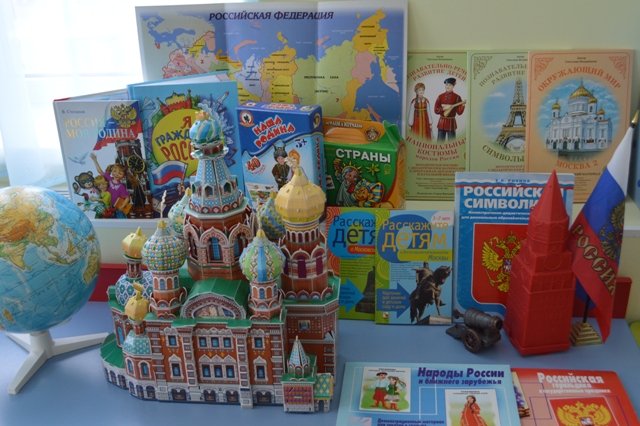 Авторы: Змановская Т.В.Участники проекта: Воспитатели, дети и родители гр. № 10 «Солнышко»Специалисты: Муз. работник – Болдырева И.С. Спортивный инструктор - Жилина Т. Л.2016 - 2019 г.Паспорт проектаПроект по содержанию: групповой, информационный, практико-ориентированный, долгосрочный. По числу участников проекта: дети от 4 – 7 лет, родители воспитанников, педагоги группы, специалисты.По времени проведения: долгосрочный, 3 года.По характеру контактов: в рамках ДОУ, социальное партнерство. По профилю знаний: познавательное развитие. Содержание проекта осуществляется через интеграцию образовательных областей и в процессе организации различных видов детской деятельности: социально-коммуникативного развития, познавательного развития, речевого развития, художественно-эстетического развития, физического развития, в ходе НОД и режимных моментах, в самостоятельной деятельности детей и во взаимодействии с семьями воспитанников.Состав проектной группы: Руководитель проекта: Змановская Т.В., Кайгородова Е.Ф. Специалисты: Болдырева И.С. Жилина Т. Л. Фёдорова Н.Ю.Сроки реализации проекта: сентябрь 2016г. – май 2019г. Материально-технические ресурсы, необходимые для выполнения проекта:- подбор исторической литературы;- подбор произведений русского народного творчества;- подбор наглядного материала (иллюстрации, фотографии, зарисовки);- подготовка бросового материала;- подготовка изобразительного материала для продуктивной деятельности;- дидактические игры;- выставки книг, рисунков, поделок;- создание условий для проведения открытых мероприятий (оформление групповой комнаты, музыкального зала).Любовь к родному краю, родной культуре, родной речи начинается с малого – с любви к своей семье, к своему жилищу, к своему детскому саду. Постепенно расширяясь, эта любовь переходит   в любовь к родной стране, к её истории, прошлому и настоящему, ко всему человечествуАкадемик Д.С. ЛихачёвПояснительная запискаДети, начиная с дошкольного возраста, страдают дефицитом знаний о родном городе, крае в котором они живут, стране, особенностях русских традиций. Поэтому, нравственно-патриотическое воспитание подрастающего поколения - это важнейшая педагогическая задача нашего времени. Она включает в себя воспитание любви к близким людям, к детскому саду, к родной стране, городу, краю в котором они живёт. В содержании «ФГОС ДО к структуре основной общеобразовательной программы» отражена необходимость активизации процесса воспитания патриотизма у дошкольников. Здесь представлен портрет выпускника дошкольного учреждения, который включает в себя такие личностные характеристики: любящий свой народ, свой край и свою Родину, уважающий и принимающий ценности семьи и общества, любознательный, активно и заинтересованно познающий мир и т.д.Очень важно приобщать детей к культуре своего народа, поскольку обращение к этическому наследию воспитывает уважение, гордость за землю, на которой живешь. Любовь к отчизне начинается с любви к своей малой родине, к месту, где родился человек. Современные исследователи, занимаясь вопросами приобщения дошкольников к истории, культуре, социальной жизни родного города, края, делают акцент на воспитании любви к родному дому, природе, культуре малой Родины, на чувстве привязанности к тем местам, где человек родился и вырос – что так знакомо и близко ребенку, что его окружает.Воспитание любви к своему отечеству, гордости за свою страну должно сочетаться с формированием доброжелательного отношения к культуре других народов, к каждому человеку в отдельности, независимо от цвета кожи и вероисповедания.  Учитывая особую значимость и актуальность работы в данном направлении, и то обстоятельство, что детский сад является самой первой ступенью в системе непрерывного образования, возникла необходимость применить проектный метод по формированию у детей нравственно – патриотических чувств к малой Родине посредством ознакомления с родным краем.Старинная мудрость напоминает нам: «Человек, не знающий своего прошлого, не знает ничего». Без знания своих корней, традиций своего народа нельзя воспитать полноценного человека, любящего своих родителей, свой дом, свою страну, с уважением относящегося к другим народам. Таким образом, заложив фундамент с детства, мы можем надеяться, что воспитали настоящего патриота, любящего свою Родину.Актуальность проекта состоит в том, что раскрытие личности в ребенке полностью возможно через включение его в культуру и историю собственного народа, через знакомство его с природой родного края. Интерес к истории не возникает вдруг, а воспитывается с детства, т.к. в основе патриотизма лежит духовное самоопределение. Воспитание патриотизма невозможно без формирования чувств: удовлетворения и привязанности к месту рождения и жительства, определенному кругу людей, которое расширяется и углубляется от встреч и общения с другими взрослыми: жителями дома, города, работниками образовательной школы и детской школы искусств, библиотеки, музея, при знакомстве с местными достопримечательностями. Чтобы у ребенка сформировалось чувство любви к родному краю, необходимо: воспитывать положительное отношение к тем местам, где он родился и живет, развивать умение видеть и понимать красоту окружающей жизни, желание узнать больше об особенностях родного края, людях-первооткрывателях, культуре, истории и окружающей природы. Именно воспитанием любви к родной природе, можно и нужно развивать нравственно - патриотическое чувство дошкольников: ведь природные явления и объекты, окружающие ребенка с его появления на свет, ближе ему и легче для его восприятия, сильнее воздействуют на эмоциональную сферу. Воспитание любви к своему Отечеству, гордости за свой народ, свою страну должно сочетаться с формированием отношения к культуре других народов, к каждому человеку в отдельности.Цель проекта – формирование нравственно – патриотических чувств у детей дошкольного возраста к своей семье, детскому саду, городу, родному краю, стране.формировать у детей гражданское сознание на основе приобщения к истории родного края, личностного отношения к истории страны в целом и к истории отдельной семьи в частности.Задачи проекта:- Осуществлять ознакомление дошкольников с историческим, культурным, географическим, природно-экологическим своеобразием родного региона;- Развивать бережное отношение к городу, его достопримечательностям, культурным ценностям, природе;- Развивать связную речь детей; обогащать и активизировать словарь детей, учить мыслить, фантазировать;- Воспитывать чувство гордости за своих земляков, эмоционально-ценностное отношение к краю.- Формировать у детей среднего и старшего дошкольного возраста любовь к родному городу и чувство гордости за него; - Развивать уважение к землякам, прошлому, настоящему, культуре, достопримечательностям родной страны.Данные задачи решаются во всех видах детской деятельности: на занятиях, в играх, в труде, в быту — так как воспитывают в ребенке не только патриотические чувства, но и формируют его взаимоотношения со взрослыми и сверстниками.При планировании своей работы по данной теме я учитывала следующие принципы:Принцип научности. Одним из важных принципов программы является ее научность. На основе сведений об истории и культуре родного края можно выделить социальные и педагогические идеи. Они тесно взаимосвязаны и вместе с тем имеют самостоятельное значение.Принцип регионализация нравственно-патриотического воспитания.  Данный принцип способствует формированию у детей комплексного взгляда на проблему взаимодействия человека с окружающей средой. Применение регионального подхода к обучению позволяет основательно усвоить детям основные цели нравственно-патриотического воспитания, вовлечь их в посильную поисковую, практическую деятельность.Принцип гуманизации. Который позволяет вставать на позицию ребёнка, учитывая его точку зрения, не игнорировать его чувства и эмоции, видеть в ребёнке полноправного партнёра.Принцип дифференциации. Создание условия для самореализации каждого ребёнка с учётом накопленного им опыта.Принцип интегративности. Это тесное сотрудничество с семьёй, библиотекой, музыкальным руководителем, воспитателями других групп и специалистами, посещение музеев в детском саду.Принцип непрерывности. На нынешнем этапе образование призвано сформировать у подрастающего поколения устойчивый интерес к пополнению своего интеллектуального багажа и совершенствованию нравственных чувств.Этапы реализации проекта:Подготовительный (аналитический) апрель-май 2016г.; 2016 – 2017 учебный год:Изучение научной литературы по проблеме исследования. Анализ и оценка состояния проблемы.Определение уровня знаний детей по исследуемой проблеме.Разработка перспективного плана для детей и родителей старшего дошкольного возраста по нравственно – патриотическому воспитанию детей. Создание предметно-развивающей среды.Разработка серии занятий и мероприятий с использованием информационных технологий.Разработка и реализация проекта. Пополнение предметно – развивающей среды. Подведение промежуточного анализа работы с детьми 4-5 лет.Мониторинг с детьми 4-5 лет. Основной (реализация проекта) с детьми 5-6 лет: 	Внедренческий 2017 - 2018 учебный годреализация проекта. Пополнение предметно – развивающей среды. Подведение промежуточного анализа работы с детьми. Мониторинг. 	Внедренческий  2018 – 2019  учебный годАнализ работы по данной теме.Корректировка и дополнение новым материалом перспективного плана. Пополнение банка конспектов, игр, консультаций и пособий по данной теме:Занятия с детьми в соответствии с перспективным планом;совместные мероприятия с семьями воспитанников;совместные мероприятия с детьми разного возраста;экскурсии;пополнение развивающей среды;выставки детских работ, семейных коллекций. 3. Заключительный (контрольно-диагностический)1.  Итоговое диагностирование детей.2.  Повторное анкетирование родителей.Этапы патриотического воспитания дошкольниковПредварительный, базовый (формирование нравственных основ личности, накопление опыта нравственного поведения и взаимоотношений с другими людьми, развитие нравственных чувств); Художественно-ознакомительный (знакомство с народными традициями, национальным искусством); Когнитивно-эмоциональный (развитие интереса к городу, округу, своей стране);Эмоционально-действенный (формирование желания и умения реализовать отношения и знания в практической и воображаемой деятельности).Механизм реализации проектаРабота с педагогами:консультации; сообщения; семинары-практикумы, мастер-классы.Формы работы с родителями:консультации;родительские собрания;организация тематических выставок;проведение совместных занятий, праздников; совместное участие в конкурсах;совместные экскурсии, целевые прогулки; развлечения с детьми; спортивно – театрализованные досуги;беседы;круглые столы;участие в исследовательских проектах;анкетирование.Формы работы с детьми:Познавательное развитие   -   проводятся занятия, познавательно – исследовательская деятельность, проекты, наблюдения, экскурсии, целевые прогулки, беседы, игры.Социально-коммуникативное развитие - используются дидактические, сюжетно-ролевые игры; проводятся целевые экскурсии, посещение музеев.Художественно-эстетическое развитие – знакомство с произведениями живописи, искусства, изготовление изделий в соответствии с тематикой занятий, проведение выставок детского творчества, мастер - классов.Приобщение к художественной литературе – знакомство с произведениями познавательной направленности (сказки, стихи, сказания, легенды); рассматривание иллюстраций, картинок.Продуктивная деятельность - изготовлением продуктов детского творчества.Музыкальная деятельность - используются музыкальные произведения в соответствии с тематикой занятия; проводятся праздники развлечения, досуги, музыкальные игры.Физическое развитие -  проводятся подвижные игры, развлечения, спортивные праздники, досуги.В группе оформлены:Уголок патриотического воспитания; Уголок символики;Уголок краеведения;Альбомы о родном крае, о городе Белоярский, ХМАО –  Югре, альбом «Моя семья», альбомы «Профессии моих родителей», «Российская армия», «Ветераны», «Народные мастера», «Орнаменты Югры», «Праздники страны», «Российская символика», «Народы России";Создан банк дидактических и подвижных игр разных народов; Подборка стихов, пословиц о родине, о семье, о родном крае; Праздничные газеты к памятным датам.Ожидаемые результаты1. Осознание себя гражданином России обладающего нравственно-патриотическими чувствами, уважающим культурное, историческое прошлое России. 2.  Сформированность у дошкольников уважения к своей малой Родине, традициям и обычаям народов ханты и манси.3.  Возрождение и сохранение нравственно-патриотических традиций семейного воспитания, укрепление института семьи.4.  Развивающая среда, обогащенная дидактическими играми, атрибутами, пособиями, способствующая сформировать нравственно – патриотические чувства. 5.  Повышенная активность родителей их готовность к сотрудничеству с воспитателями.Система подачи программных задач, методов, приёмов, средств по знакомству детей старшего дошкольного возраста по формированию нравственно - патриотических чувств, отработана с учетом возрастных особенностей и методических требований в непосредственно образовательной деятельности.Для реализации своей работы разработала перспективный план по теме «Формирование нравственно патриотических чувств посредством дидактической игры» на средний, старший и подготовительный возраст детей. Вся моя работа была рассчитана на три этапа. В ходе реализации проекта применялись различные технологии:игровые;информационно-коммуникативные;проблемные; развивающего обучения; консультативные;визуальные; проектные.Результативность               Критериями результативности работы являются оценка накопленных знаний и сформированности осознанных нравственно-патриотических чувств. Для определения уровня знаний детей (25 человек) использовалась диагностика знаний о родном крае, на основе методов наблюдения, опроса, беседы:100% детей твердо знают и могут безошибочно найти герб города, округа, России и рассказать о нем; об истории возникновения нашего города и округа имеют точные знания 89% детей, 11% (3 ребенка) допускает небольшие неточности 93%; дети имеют представления о названии улиц города, могут объяснить, почему или в честь кого названы улицы города, 7 % (2 ребенка) допускают ошибки;  о самых распространенных профессиях нашего города, округа имеют хорошее знание 93% детей, 7 % детей. Не на все вопросы могут ответить уверенно; познакомить с достопримечательностями нашего города могут 89% детей, 11% - немного в этом затрудняются; с интересом рассказывают и инсценируют сказки разных народов, читают   стихи о родине, округе, семье 93% детей, 7 % - не сразу проявляют желание; дети могут рассказать о Дне Победы, символах Победы 89% детей, 11% с наводящими вопросами.       В итоге, общий уровень следующий: 93% детей имеют прочные знания 
и применяют их на практике,  7%  -  допускают  небольшие  неточности.               Подводя итог можно говорить о том, что в ходе работы наблюдалась положительная динамика нравственно-патриотического воспитания у дошкольников.            Анкетирование родителей подтвердило эффективность работы. Родители стали отмечать не только интерес и желание детей как можно больше узнать о родном городе, округе, традициях и обычаях местного населения, но и признали, что сами стали больше уделять внимания нравственно-патриотическому воспитанию ребенка. Многие родители в своих ответах указали на то, что стали интересоваться историей города.          Таким образом, систематическая работа по воспитанию гражданско-патриотических чувств детей к родному городу, краю, стране  в условиях дошкольного образовательного учреждения имеет свои положительные результаты, а современное дошкольное учреждение выступает той социокультурной средой, создающей оптимальные условия для формирования и воспитания у детей патриотизма, основ гражданственности, а также интереса к своей «Малой Родине», России.Мониторинг детей подготовительной группы по окончанию проекта.Результаты работыЗначительно возрос уровень сформированных нравственно-патриотических знаний и правильного отношения к стране, природе, сверстникам, семье у дошкольников. У детей появился интерес к истории, местной художественной литературе, природным богатствам родного края. Особенности представлений о родном городе, родном крае стали более существенными. Детский интерес отразился в творчестве: сказках, рассказах, рисунках, поделках. Выросло количество участников, проводимых в детском саду конкурсов и акций краеведческой тематики, направленных на развитие творческих способностей, любознательности, воспитание любви к малой родине. Пополнился уголок по Родному краю фотографиями, картинами, экспонатами.Создан в группе мини музей «Быт и традиции народов ханты», «Техника на дорогах Белоярского», лэпбук «Священное дерево – Берёза», «Животные нашего края», «Лекарственные растения нашего края», Гербарий растительности нашего края.Показателем высокого уровня знаний детей по вопросам нравственно-патриотического воспитания являются победы дошкольников в   муниципальных конкурсах исследовательских проектов «Мы будем помнить и гордиться», «Овощ – перец разноцветный, он и вкусный, и полезный», «Волшебство глины». У родителей возрос интерес к мероприятиям, проводимым в группе, детском саду (конкурсы, спортивные соревнования, дни открытых дверей, походы по родному краю), а также количественный состав их участников. Повысился интерес педагогического коллектива к краеведческому материалу как образовательному и воспитательному источнику.  Обогатился опыт использования краеведческого содержания в воспитательно - образовательном процессе. Инструментарий проведения мониторинга(проводится с подгруппой детей, индивидуально)Задание 1. «Родной город»  Цель: название своего города, округа.Методы: Беседа, игра, запись ответов детей. Ход проведения: Беседа с детьми с использованием фотографий.Оценка результатов. Высокий уровень (3 балла) Ребенок без особого труда узнает и называет городСредний уровень (2 балла) Ребенок не уверенно называет городНизкий уровень (1 балл) Ребенок не знает названия городаЗадание 2. «Домашний адрес»Цель: знание домашнего адреса (в старших группах адрес детского сада)Методы: Беседа, запись ответов детей.  Ход проведения: Беседа с детьми. Воспитатель предлагает ответить навопрос «Назови свой адрес» (А знаешь ли ты адрес детского сада) Оценка результатов:Высокий уровень (3 балла) Ребенок без особого труда называет домашний адрес (и адрес детского сада)Средний уровень (2 балла) Ребенок не уверенно называет адрес, путается.Низкий уровень (1 балл) Ребенок не знает домашний адрес (адрес детского сада)Задание 3. «Родная природа»Цель: знание растительного мира, животного мира, правилаповедения на природе.Методы: Беседа, рассматривание фото, рисунков, запись ответов детей. Ход проведения: Беседа с детьми. Воспитатель предлагает ответить навопрос «Как называется это растение, животное», «Как нужно себя вести в лесу, возле водоема», «Как мы с вами можем помочь природе?»Оценка результатов:Высокий уровень (3 балла) Ребенок без особого труда называет растения и животных, а также правилаповедения на природе.Средний уровень (2 балла) Ребенок не уверенно называет растения и животных. Называет не все правила.Низкий уровень (1 балл) Ребенок не знает растения и животных, не знает правила.Задание 4. «Достопримечательности»Цель: умение узнавать достопримечательности родного городаМетоды: Беседа, показ фотографий, запись ответов детей. Ход проведения: Беседа с детьми, рассматривание фотографий.Оценка результатов:Высокий уровень (3 балла) Ребенок узнает и называет достопримечательности, связанные с детским отдыхомСредний уровень (2 балла) Ребенок узнает, но не всегда может назвать достопримечательность.Низкий уровень (1 балл) Ребенок не узнает и не называет достопримечательностьЗадание 5. «Профессии родителей, жителей города»Цель: знание и называние профессий родителей, жителей города.Методы: Беседа, рассматривание иллюстраций, запись ответов детей. Ход проведения: Беседа с детьми. Воспитатель предлагает ответить навопрос «Где работает мама, папа, кем они работают?», «Какие ещепрофессии в нашем городе ты знаешь?», «Кто такой лесник? нефтяник? Газовик?Оценка результатов:Высокий уровень (3 балла) Ребенок без труда называет место работы и профессию родителей, другие профессии.Средний уровень (2 балла) Ребенок не точно называет профессии родителей и их место работы, называет мало других профессий.Низкий уровень (1 балл)  Ребенок не называет профессии и место работы родителей, не знает другихпрофессий.Задание 6. «Моя семья», «Родословная»Цель: умение называть свою фамилию, имена родителей, родственников, знает родственные связи, увлечения своей семьи.Методы: Беседа, запись ответов детей.  Ход проведения: Беседа с детьми. Запись ответов детей.Оценка результатов:Высокий уровень (3 балла)  Ребенок называет фамилию, имена всех родственников, родственные связи, увлеченияСредний уровень (2 балла)  Ребенок называет не всех родственников, путается в связях.Низкий уровень (1 балл)  Задание 7. «Историко-географический и природный компоненты родного края»Цель: Определить уровень сформированности знаний о природных богатствах нашего округа; о историко-географическом расположении родного города, округа.Предварительная работа: Беседы, целевые прогулки. Д/игра «Обитатели реки казым», «Обь»Ход проведения. Педагог предлагает рассказать о географическом расположении города, о растительности, животном мире родного края. Спрашивает: какая река протекает в нашем городе? Ее название? Какая рыба водится в реке? Какая растительность растет по берегам реки?Оценка результатов:Высокий уровень (3 балла)Ребенок правильно называет растительность, животный мир нашего края, географическое расположение. Проявляет фантазию и творчество при ответах. Выражает эстетическое отношение к природе.Средний уровень (2 балла)Ребенок иногда затрудняется ответить на вопрос, или отвечает на вопрос однозначно. Иногда обращается за помощью к педагогу.Низкий уровень (1 балл)Ребенок не всегда правильно отвечает на вопросы. Затрудняется при ответах. Не выражает эстетического отношения к природе.Задание 8 «История народной культуры и традиций»Цель: Определить уровень сформированности знаний о культуре и традициях русского народа.Предварительная работа: Беседы, занятияУсловия: Краеведческий мини-музей в ДОУ «Образование округа». Д\игра «русские игрушки»Ход проведения: Педагог предлагает рассмотреть предметы русского быта, назвать их, рассказать для чего их использовали. Рассмотреть экспозицию в краеведческом музее «Русская игрушка»» рассмотреть этапы создания русской игрушки.Оценка результатов:Высокий уровень (3 балла)Рассматривая предметы быта, ребенок безошибочно называет их, рассказывает об их использовании в быту, Знает название народных праздников, их значение.Средний уровень (2 балла)Ребенок в основном правильно называет предметы быта. После дополнительных вопросов взрослого, объясняет, как люди использовали эти предметы. В отдельных случаях затрудняется ответить.Низкий уровень (1 балл)Ребенок допускает значительные ошибки. Не всегда правильно называет предметы быта. Затрудняется при ответе на вопрос, для чего они использовались. Часто обращается за помощью взрослого.Задание 9 «Символика родного города, округа, страны»Цель: Определить уровень сформированности характерных знаний о гербе родного города, округа, страны.Материалы: Герб города Белоярский, ХМАО, России.Методы: беседа, рассматривание иллюстраций, запись ответов детей.Ход проведения: Беседы и рассматривание герба, флага города Белоярского, округа, России.Оценка результатов:Высокий уровень (3 балла).Ребенок правильно называет цвета флага и знает порядок их расположения. Без труда называет значение изображения на гербе своего города, округа, страны. Может объяснить символику Белоярского герба. Проявляет интерес.Средний уровень (2 балла)Ребенок допускает незначительные ошибки. С помощью взрослого рассказывает о символах гербов и их значении.Низкий уровень (1 балл)Задание 9 «Личностное отношение к родному краю, страны»Цель: Определить отношения к родному краю. Умение детей связно, последовательно высказывать свою точку зрения в ответе на поставленный вопрос. Умение свободно мыслить.Ход проведения: Беседа. Педагог предлагает ответить на следующие вопросы:- Какие достопримечательности ты любишь посещать вместе с родителями в городе Белоярский?- Что интересного о родном городе ты запомнил, посещая музеи, библиотеки нашего города?Каких поэтов, писателей, художников ты знаешь, расскажи о любимых сказках, расскажи стихотворение.Оценка результатов:Высокий уровень (3 балла)Ребенок полными предложениями, логично и последовательно отвечает на вопросы. Понятно для собеседника умеет рассказать о том, что нового он узнал из сказок. Ребёнок передает настроение, впечатление от знакомства с книгой.Средний уровень (2 балла)Ребенок не всегда связно отвечает на поставленные вопросы. Ему требуется помощь, подсказка педагога, вспомогательные вопросы. Ответы дают без рассуждений и объяснений, речь с ограниченным запасом слов, не оперируют предметными терминами.Низкий уровень (1 балл)Ребенок затрудняется отвечать на поставленные вопросы. Помощь педагога и вспомогательные вопросы не оказывают значимого влияния на ответы, дети часто отмалчиваются. Речь односложная, с ограниченным запасом слов, не используют предметные термины.Карта программных требований на конец года4–5 лет.С удовольствием рассказывать о семье, семейном быте, традициях; активно участвовать в мероприятиях, готовящихся в группе, в ДОУ, в частности, направленных на что, чтобы порадовать взрослых, детей.Уметь рассказывать о своем родном городе.Рассказывать о желании приобрести в будущем определенную профессию (стать военным, пожарным, газовиком, воспитателем и т.д.).Участвовать в наблюдениях за растениями, животными, птицами, рыбами и в посильном труде по уходу за ними; делиться своими познаниями о живом и не живом; не рвать, не ломать растения, бережно относиться к живым существам, не вредить им.Играть дружно, не сорится, помогать близким. 5–6 лет.Знать свой домашний адрес, название города, округа.Иметь представление о символике города, округа.Знать название близлежащих улиц.Иметь представление о жизни и быте народа населивших город, район.Узнавать на фотографиях достопримечательности города, уметь рассказывать о них.Знать профессии своих родителей.Знать правила поведения в природе.Уметь рассказывать о неразрывной связи человека с природой, значимости окружающей     среды для здорового образа жизни людейРазличать некоторые рода войск.6–7 лет.Краткие сведения об истории города, округа, страны.Знать дату своего рождения, свое отчество, домашний адрес, номер телефона; имена и отчества родителей; адрес детского сада.Знать герб, флаг своего города, округа, страны;Иметь представление о Президенте, Правительстве России; о войнах-защитниках Отечества, о ветеранах ВОВ.Иметь представление о родном крае; о людях разных национальностей, их обычаях, о традициях, фольклоре, труде и т.д.; о Земле, о людях разных рас, живущих на нашей земле; о труде взрослых, их деловых и личностных качеств, творчестве, государственных праздниках, школе, библиотеке и т.д.Стихи, произведения искусства местных поэтов и художников, называет поэтов, писателей, художников страны.Правила безопасности поведения в природе и на улице города.Иметь элементарные представления об охране природы, о заповедниках, заказниках. Библиография1.  Александрова  Е.Ю.,  Гордеева  Е.П.  Система  патриотического воспитания в ДОУ. – Волгоград «Учитель», 2007. – 200с.2.  Алешина Н.В. Патриотическое  воспитание дошкольников.  - М.: ЦГЛ, 2005. – 247с.3.  Буре Р.С., Родина Г.Н. Шатова А.Д. Воспитание нравственных чувств у старших дошкольников. 2-е изд. Под ред. Виноградовой А.М.4.  Ветохина  А.Я.,  Дмитренко  З.С.  –  Нравственно-патриотическое воспитание детей дошкольного возраста. – Санкт-Петербург, детство – пресс,2011. – 190с.5.  Водзинский Д.И. Нравственное и эстетическое воспитание. – Мн: Нар. Асвета, 1982 . – 151 с.6.  Воспитание  нравственных  чувств  у  старших  дошкольников / Под  ред. А.М. Виноградовой, - М., 19917. Зеленова  Н.Г.,  Осипова  Л.Е.  -  Мы  живем  в  России. Гражданско-патриотическое воспитание дошкольников (средняя  группа). – М.:  2010, 01с.8.  Зеленова  Н.Г.,  Осипова  Л.Е.  -  Мы  живем  в  России.  Гражданско-патриотическое воспитание дошкольников (старшая группа). – М.: 2010, 109.9.  Зеленова  Н.Г.,  Осипова  Л.Е.  -  Мы  живем  в  России.  Гражданско-патриотическое воспитание дошкольников  (подготовительная группа). – М.:2010, 93с.10.   Козлова С.А. Нравственное  воспитание  детей  в  современном мире  //Д/в № 9 – 2001.11.   Комратова Н.Г., Грибова Л.Ф., Патриотическое  воспитание  детей  4-6 лет: Методическое пособие, М., 200712.   Курочкина  И.Н.  Как  научить  ребенка  поступать  нравственно.  –  М., 2003г. 13.  Купина  Н.А.,  Богуславская  Н.Е.  Нравственное  воспитание,  развитие коммуникативных способностей ребенка, сюжетно-ролевые игры. – М., 1992– 176с.14.  Мулько  И.Ф.  Социально-нравственное  воспитание  дошкольников  5-7 лет. – М.: 2004 – 96 с.15.  Нечаева В.Г., Маркова Т.А. Нравственное воспитание в детском саду: Пособие для воспитателя. – М.: Просвещение , 1984 . – 272 с.16.  Островская  Л.Ф.  Беседы  с  родителями  о  нравственном  воспитании дошкольника. – М.: Просвещение, 1987 . – 144 с.17.   Петрова В.И., Стульник Т.Д. Нравственное воспитание в детском саду. М.: Мозаика-Синтез , 2006 – 72с. 18. Ветохина А.Я., Дмиренко З.С, Нравственно – патриотическое воспитание детей дошкольного возраста. Планирование и конспекты занятий. Методическое пособие для педагогов.-СПб.: ООО Издательство «Детство – ПРЕСС». 2011-192с. 19. Газзаева З.Ш., Абрамочкина О.Ю. Воспитание ценностных ориентиров личности дошкольника.// «Управление ДОУ». – 2010.№ 7. - 97с. 20. Доможакова Т.И. Воспитание патриотизма у детей старшего дошкольного возраста: // «Управление ДОУ». – 2006. - № 8. – 80с. 21. Евдокимова Е.С. Технология проектирования в ДОУ. – М.: ТЦ Сфера, 2006. – 64с. – (Библиотека руководителя ДОУ). 22. Качанова И.А. Роль народных игр в патриотическом воспитании.// «Управление ДОУ» - 2010 № 7. – 70с.23. Наследие. И быль и сказка.: пособие по нравственному воспитанию детей дошкольного  и младшего школьного возраста на основе традиций отечественной  культуры./ Е.В.Соловьёва., Л.И.Царапенко – М.: Обруч, 2011, - 144с.24. С чего начинается Родина? (Опыт работы по патриотическому воспитания в ДОУ), под ред. Л.А.Кондрыкинской. – М:ТЦ Сфера, 2005. – 192с. План реализации проектаОсновные направления проектаПодготовительный (аналитический)МАДОУ Белоярского района «Центр развития ребенка – Детский сад «Сказка»Перспективное планирование для детей 4-5 летПерспективное планирование для детей 5-6 летПерспективное планирование для детей 6-7 лет№Форма работыСодержание работыСрокиОтветственные Апрель – май.Апрель – май.Апрель – май.Апрель – май.Апрель – май.1Изучение научной литературы по проблеме исследованияАбраменкова В. В. Принципы и критерии духовно-нравственного развития современного ребенка в образовании: Сб. материалов первой ежегодной международной научно-практической конференции «Воспитание и обучение детей младшего возраста» — М., 2011. — С. 151–169.Бондаренко А.К. Дидактические игры в детском саду: Кн. Для воспитателя дет. Сада. – 2-е изд., дораб. – М.: Просвещение, 1991.Гаврилова О.Н. Мой край родной. 600 вопросов и ответов о природе Ханты-Мансийского автономного округа. – Урай, 2000*Гаврилова О.Н. Природа края в художественной литературе: Времена года.  – Тюмень: «СофтДизайн», 1997.  Гаврилова О.Н. Природа края в художественной литературе: Животный мир. – Тюмень: «СофтДизайн», 1997.Жуковская Р.И., Виноградова Н.Ф., Козлова С.А. Родной край: Пособие для воспитателей детского сада. – М.: Просвещение, 1985.1 неделяВоспитатели Родители2Определение уровня знаний детей по исследуемой проблемеДиагностика1 неделяВоспитателиДети3Разработка перспективного плана для родителей и детей старшего дошкольного возраста по формированию нравственно -  патриотического воспитанияКонспекты перспективного плана2 неделяВоспитатели4Разработка серии занятий и мероприятий с использованием информационных технологийКонспекты занятий3 неделяВоспитатели5Анализ и оценка состояния проблемыОтчет 4 неделяВоспитателиСрок проведениязанятийТемаКол-во   МероприятиеЦельРабота с родителямиСентябрьМоя семья1Занятие «Я горжусь трудом своих родителей».Воспитывать у детей нравственные качества, такие как любовь, к самым близким людям. Тематическая беседа «Семейные реликвии»СентябрьМоя семья1Работа над понятиями: семья, фамилия, имя, отчество. Д/игра «Мое имя». Внушать детям чувство гордости за свою семью, стремление заботиться о пожилых людях. СентябрьМоя семья1Д/игра «Чем мы похожи, чем отличаемся?».Формировать у детей представление о семье, как о людях, которые живут вместе, любят друг другаИзготовление фотоальбомов «Моя семья».СентябрьМоя семья1Сюжетно – ролевая игра «Семья». Воспитывать желание заботиться о близких. СентябрьМоя семья1Рисование на тему «С кем я живу». Научить вежливо обращаться друг к другу.СентябрьМоя семья1Д/игра «Подарки».Вызвать у детей чувства радости и восторга.Написание родителями рассказ для книги «Мой ребенок».СентябрьМоя семья1Совместное мероприятие с параллельной группой «Игры наших родителей» Развивать у детей желание веселиться вместе со своими сверстниками. ОктябрьМой любимый город1Прогулка «Моя улица»Познакомить детей с понятием «улица», «город».Оформление папки-передвижки «Мой любимый город» ОктябрьМой любимый город1Беседа на тему «Наши добрые дела»Воспитывать в детях дружелюбное отношение друг к другу, желание трудиться вместе, общаться, дружить, развивать коммуникативные навыки. ОктябрьМой любимый город1Сбор опавших листьев, помощь дворнику в уборке территорииПознакомить со значением и важностью  труда всех людей, работающих в детском садуОктябрьМой любимый город1Рисование на тему «Мой любимый детский сад»Закреплять, углублять, расширять знания о работе воспитателя, помощника воспитателя, повара, врача.Участие родителей в пополнении альбомов: «Символика городов ХМАО», «Достопримечательности и история городов Югры».ОктябрьМой любимый город1Составление схемы «Я иду в свой детский сад»Сформировать интерес к людям разных профессий, воспитывать любовь к своему детскому садуОктябрьМой любимый город1Занятие «Наш детский сад»Рисование на тему «Мои игрушки». Научить поддерживать беседу с воспитателем. ОктябрьМой любимый город1Беседы с детьми, рассматривание фотографий с изображением детского сада. Знать название улиц, города, в котором мы живем. ОктябрьМой любимый город1Соревнования на спортивной площадке. Развивать у детей быстроту, выносливость, силу, вниманиеНоябрь«Я живу на земле Югорской»1Занятие. «Я живу на земле Югорской» Расширять и закреплять знания детей о родном городе, округе. Ноябрь«Я живу на земле Югорской»1Рассматривание альбома «Города – герои»Познакомить детей с историей возникновения родного города, воспитывать патриотические чувства малой родине Ноябрь«Я живу на земле Югорской»1Беседа на тему «Красная книга Югры»Познакомить детей с символикой родного края, с историей и происхождением герба, флага. Выставка фотографий на тему «Мой дом – моя крепость». Ноябрь«Я живу на земле Югорской»1Сюжетно-ролевая игра: «Путешествие по городу».Побуждать детей отображать в ролевых играх приобретенные знания и умения. Закреплять умение совместно договариваться о сюжете игры, распределять роли. Воспитывать дружеские отношения в игре.Ноябрь«Я живу на земле Югорской»1Чтение художественной литературы: «Путешествие в страну нефти» Т. Царенко.Закреплять умение детей внимательно слушать произведение, участвовать в беседе по прочитанному. Воспитывать уважение к работникам нефтяной промышленности. Ноябрь«Я живу на земле Югорской»1Рассматривание альбома «Я живу в Югре».Расширять знания детей о родном крае.Изготовление лэпбука Животные Югры»Декабрь«Наша Родина – Россия»1Беседа на тему «Я люблю тебя, Россия»Сформировать в воображении детей образ Родины, Познакомить детей с понятиями большая и малая Родина.Беседа на тему «Конвенция о правах ребёнка»Декабрь«Наша Родина – Россия»1Дидактическая игра «Кто живёт в нашем округе»Формировать у детей представление о России как о родной стране, чувство любви к своей Родине, закрепить название родной страны «Россия» Декабрь«Наша Родина – Россия»1Занятие «Государственная символика России»Расширять знания детей о Родине, вызывать интерес к прошлому, настоящему и будущему России.Декабрь«Наша Родина – Россия»1Рассматривание альбома «Москва – столица нашей Родины»Закрепить знание детей о символике города Белоярский, умение различать гербы и флаги. Игра-викторина «Россия – Родина моя»Декабрь«Наша Родина – Россия»1Рисование «Русский национальный костюм» Развивать внимание, память, сообразительность.Декабрь«Наша Родина – Россия»1Разговор с детьми о Родине, о России.Закреплять умение отвечать на вопросы полными ответами. Воспитывать нравственно-патриотические чувства.Декабрь«Наша Родина – Россия»1Дидактическая игра: «Гербы и флаги городов».Закрепить знание детей о символике городов ХМАО, умение различать гербы и флаги. Развивать внимание, память, сообразительность.ЯнварьНародная игрушка1Занятие «Народно-прикладное искусство России»Совершенствовать знание детей о прикладном искусстве России, о русской игрушке. вызвать у детей желание отражать в рисунке свои впечатления. Развлечение на тему «Ярмарка чудес»ЯнварьНародная игрушка1Рисование «Золотая хохлома»Воспитывать в детях любовь к своей Родине, вызвать чувство восхищения красотой русской природы, талантом и умением  русского народа.ЯнварьНародная игрушка1Аппликация «Гжельская роза»Развивать творческое воображение, умение самостоятельно подбирать материал для работы.ЯнварьНародная игрушка1Рисование «Расписная матрёшка»Воспитывать желание выражать свои чувства с помощью речи, движения, изобразительных средств.ЯнварьНародная игрушка1Совместная с родителями игра - посиделки «Ладушки в гостях у бабушки». формировать у детей понятие о русском фольклоре: песнях, играх, потешках, воспитывать любовь к устному народному творчеству. ЯнварьНародная игрушка1Оформление альбома из детских рисунков «Мы белоярцы».Воспитывать любовь к родному городу, чувство ответственности за свой город.Февраль«День защитника Отечества»1Беседа на тему «Что лучше – худой мир или хорошая война?» Формировать чувство уважения к защитникам Родины, развивать патриотические чувства. Конкурс армейских фотоальбомов пап: «Есть такая профессия – Родину защищать»,  Февраль«День защитника Отечества»1Рассматривание альбома «Военная техника на боевом посту» Воспитывать в детях уважение к русскому воину, храбрость, дисциплинированность. Февраль«День защитника Отечества»Занятие «Мы - патриоты»Развивать представление детей о Российской армии. Воспитывать у детей чувство гордости и уважения к защитникам нашей Родины.Февраль«День защитника Отечества»1Подвижная игра «Защита границы» Познакомить детей с подвигами защитников земли русской через былины; дать представление об одежде богатырей вызвать восхищение богатырями, желание подражать им. Развлечение с папами «Богатырские игры».Февраль«День защитника Отечества»1Ручной труд : «Бескозырка, пилотка, бинокль» Расширять интерес детей к изобразительной деятельности.Февраль«День защитника Отечества»1Рисование: «Улицы нашего города». Совершенствовать умение рисовать архитектурные сооружения.Февраль«День защитника Отечества»1Экскурсия в музей школы №3 «Боевой славы».Воспитывать у детей чувство гордости и уважения к защитникам нашей Родины.Март«Мамы всякие нужны, мамы всякие важны»1Занятие «Мама – самое прекрасное слово на земле»Средствами эстетического воспитания формировать в сознании детей образ мамы как самого дорогого человека.«Бабушкины посиделки» Март«Мамы всякие нужны, мамы всякие важны»1Составление рассказов из личного опыта «Моя мама лучше всех»Побуждать детей восхищаться красотой, добротой матери, ценить ежедневную заботу мамы о своей семье. Март«Мамы всякие нужны, мамы всякие важны»1Рисование «Портрет моей мамы»Закрепить знание детей имен и отчеств мам; воспитывать любовь и уважение к мамам; развивать эмоциональную отзывчивостьМарт«Мамы всякие нужны, мамы всякие важны»1Игра «Я забыл поздравить маму. Как исправить положение? » Воспитывать любовь и уважение к мамам; развивать эмоциональную отзывчивостьПраздник мам.Март«Мамы всякие нужны, мамы всякие важны»1Сюжетно - ролевая игра «Дочки – матери». Способствовать возникновению игр на темы из окружающей жизни, развивать умение ладить друг с другом в совместной игре.Март«Мамы всякие нужны, мамы всякие важны»1Выставка детских рисунков «Портрет моей мамочки». Воспитывать желание поздравить мам, бабушек, заботиться о них.Март«Мамы всякие нужны, мамы всякие важны»1Чтение стихов о мамевоспитывать желание порадовать мам, бабушек.Апрель«Наша страна»1Занятие «Наша родина – Россия».Познакомить детей с главным городом России - Москвой.Оформление фотоальбома «Вот какой я!». Апрель«Наша страна»1«Москва – столица нашей Родины».Побуждать детей восхищаться красотой Москвы, интересоваться ее историческим прошлым, современными достижения.Апрель«Наша страна»1Разговор с детьми о Родине, о России Воспитывать чувство гордости за то, что они живут в такой прекрасной стране.Семейный досуг «Наша дружная семья».Апрель«Наша страна»1Беседа. «Космонавты нашей страны». Формировать представление о космосе. Воспитывать патриотические чувстваАпрель«Наша страна»1Дидактическая игра: «Знаю все профессии»Закрепить знания детей о профессии космонавт. Развивать внимание, умение выражать свои мысли грамотно, четко произнося все звуки.Апрель«Наша страна»1Рассматривание иллюстраций о космосе.Расширить представление о космосе. Воспитывать чувства гордости за свою страну.Апрель«Наша страна»1Развлечение «Полёт на Луну»Развивать у детей быстроту, выносливость, силу, внимание. МайВеликийпраздник –День победы.1Беседа- занятие «Этих дней не смолкнет слава» Формировать чувство уважения к защитникам Родины, развивать патриотические чувства. МайВеликийпраздник –День победы.1Встреча с ветераномЗнакомить детей с военным временем, тяжелой судьбой военных и мирных жителей, защищавших свою РодинуКонсультация «Как рассказать нашим детям об этой Великой войне» МайВеликийпраздник –День победы.1Рисование на тему «Салют в честь дня Победы»Познакомить детей с понятием Родина через художественные произведения. Воспитать любовь к своей РодинеМайВеликийпраздник –День победы.1Слушание и пение фронтовых песен; заучивание стихов о войне. Воспитать чувство гордости и восхищения своей РодинойМайВеликийпраздник –День победы.1Рассматривание альбома «День Победы»Воспитать интерес к истории своей Родины, к истории военного времени; объяснить, что народ с благодарностью чтит память защитников отечества; познакомить с памятниками ВОВВыставка совместных рисунков детей и родителей по военной тематике.МайВеликийпраздник –День победы.1Просмотр презентаций о ВОВ. Воспитывать любовь к своей Родине, вызвать чувство восхищения красотой русской природы, талантом русского народаМайВеликийпраздник –День победы.1Чтение рассказов о детях героях ВОВ.Продолжаем знакомить детей с военным временем, тяжелой судьбой военных и мирных жителей, защищавших свою РодинуМайВеликийпраздник –День победы.1Спортивный досуг «Помоги разведчику». Развивать у детей быстроту, выносливость, силу, внимание. Создавать радостное настроение.Срок проведениязанятийТемаКол-во   МероприятиеЦельРабота с родителямиСентябрь«Мой любимый детский сад»1  Беседа о важности труда всех людей, работающих в детском саду. Познакомить детей с помещениями и сотрудниками  детского сада.Совместная экскурсия по родному городу. Сентябрь«Мой любимый детский сад»1Пение песен и чтение стихов о детском саде.Углубить знания детей о том, что в детском саду работает много людей, которые заботятся о них, развивать речь детейСентябрь«Мой любимый детский сад»1Занятие «Наш детский сад»закреплять, углублять, расширять знания о работе воспитателя, помощника воспитателя, повара, врача. Сентябрь«Мой любимый детский сад»1Беседа: «Где аккуратность, там и опрятность» закрепить знания и умения детей об этикетеКонкурс стихов «Воспитателя люблю и стихи ему дарю»Сентябрь«Мой любимый детский сад»1Занятие «Будем дружно мы играть»уточнить знания детей о доброжелательном отношении к сверстникам, о том, что надо играть дружно. Сентябрь«Мой любимый детский сад»1Выставка детских рисунков на тему «Мой любимый детский сад». вызвать у детей желание отражать в рисунке свои впечатления и представления, воспитывать любовь к своему детскому саду;Анкета для родителей по нравственно-патриотическому воспитанию детей.Октябрь«Моя семья»1Занятие «Моя семья». Совершенствовать представление семьи, воспитывать любовь и уважение к близким родным людям. Октябрь«Моя семья»1Беседа «Наша Родина-Россия». Углубить знания и представления о России (территория, президент, столица, язык). Октябрь«Моя семья»1Беседа «Уважай отца и мать – будет в жизни благодать». Воспитывать любовь и уважение к родителям. Октябрь«Моя семья»1Рассказы детей о членах семьи на основе личного опыта. Прививать любовь и уважение к близким родным, уважение к их труду. Октябрь«Моя семья»1Рисование на тему «Моя семья» Вызвать у детей желание отражать в рисунке свои впечатления и представления.Октябрь«Моя семья»1Литературный вечер: «Люблю тебя, мой край родной!»Познакомить детей с творчеством местных поэтов. Побуждать передавать посредством художественного слова свои чувства, отношение к родному краю.Участие родителей в литературном вечере.Ноябрь«Наша Родина-Россия».1Занятие «Мамы всякие важны, мамы всякие нужны»Закрепить знания о труде мамы дома и на работе, воспитывать чувства любви, уважения и заботы о женщинах; расширять представления о профессиях. 1Презентация «Государственные символы РФ». Познакомить с Государственным флагом РФ, назначении, символике цветов и их взаиморасположении. Совместная экскурсия по родному городу. 1Беседа « Кто людям добра желает, тот сам его добывает» Способствовать развитию умения угадывать чувства и настроение другого человека, воспитывать чувство сострадания, милосердия. 1 Конкурс чтецов «Стихи о маме». Воспитывать чувства любви, уважения и заботы о маме. 1Занятие «Государственные символы России»Познакомить с государственным гимном России и правилами его использования, рассказать о его происхождении, назначении, содержании Праздник в русском – народном стиле «В гости к Осени».1Рассматривание фотографий с изображением самых знаменитых мест в районе, городе. Прививать интерес и любовь к родному городу, району. Продолжать знакомить детей с родным городом, развивать коммуникативные умения. 1Рисование - символов РоссииВызвать у детей желание отражать в рисунке свои впечатления и     представления. Декабрь«По новогодней карте» (или «Новый год у ворот».)1Беседа «Что за праздник Новый год?» Расширять и углублять знания детей о новогоднем празднике, семейном, добром, весёлом. Конкурс поделок «Город Снеговиков».Декабрь«По новогодней карте» (или «Новый год у ворот».)1Занятие «Я люблю тебя, мой Белоярский».Продолжать знакомить с родной страной (города, гимн, флаг России); развивать чувство гордости за свой родной город.Декабрь«По новогодней карте» (или «Новый год у ворот».)1Беседа: « Что такое хорошо и что такое плохо?»Раскрыть детям значение слов «нельзя», «можно», «надо»; учить оценивать поступки и соотносить их со словами хорошо и плохо. Воспитывать у детей и родителей желание что-то придумывать и творить вместе.Декабрь«По новогодней карте» (или «Новый год у ворот».)1Занятие "Я — житель Югры" Расширять знания по ознакомлению детей с символикой, природой, достопримечательностями Ханты-Мансийского автономного округа, знакомство детей с жизнью и бытом народов Севера; Создание альбома «Я житель Югры»Декабрь«По новогодней карте» (или «Новый год у ворот».)1Изготовление альбома «Родная сторонушка». Познакомить с Конвенцией о правах ребенка в доступной для дошкольников форме. Декабрь«По новогодней карте» (или «Новый год у ворот».)1Развлечение «Я и мои права». Развивать у детей познавательный интерес к жизни животных нашего края; воспитывать бережное отношение к животным. Создать у детей радостное настроение.Создание лэпбука «Животные нашего края»Декабрь«По новогодней карте» (или «Новый год у ворот».)1Беседа «Животный мир нашего края». Расширять знания по ознакомлению детей с животным миром нашего края.Природоохранная акция «Не рубите елочку зеленую».Декабрь«По новогодней карте» (или «Новый год у ворот».)1Праздник «Новогодний карнавал». Воспитывать у детей желание играть, веселиться вместе со своими сверстниками.Принять участие в сценках праздника.ЯнварьНародная культура и традиции России. Народная игрушка.1Занятие «Народные праздники на Руси. Рождество»Знакомить детей с традицией празднования православного праздника Рождество Христово;Создание снежных построек на участке детского сада. ЯнварьНародная культура и традиции России. Народная игрушка.1Развлечение «В гости коляда пришла». Расширять знания детей о народных праздниках на Руси. ЯнварьНародная культура и традиции России. Народная игрушка.1Занятие «Доведи дело до конца». Воспитывать интерес к народным русским праздникам. ЯнварьНародная культура и традиции России. Народная игрушка.1Рассматривание фотографий с изображением самых знаменитых мест в районе, городе. Учить детей доводить начатое дело до конца, не бросать на полпути свою работу, учить предвидеть результат.Консультация «Рождество – старинная русская традиция».ЯнварьНародная культура и традиции России. Народная игрушка.1Выставка детских рисунков «Чудо, чудо Рождество». Прививать интерес и любовь к родному городу, району. ЯнварьНародная культура и традиции России. Народная игрушка.1Исследование природного богатства земли нашей Вызвать у детей желание проводить исследовательскую работу по неживой природе Принять участие в пополнении объектов для обследованияФевральВоенные профессии.День защитника Отечества.1Рассматривание картины Васнецова «Три богатыря». Расширение кругозора, познакомить с подвигами богатырей. ФевральВоенные профессии.День защитника Отечества.1Дидактическая игра: «Знаю все профессии» Закрепить знания детей о профессиях своих родителей, умение выражать свои мысли.ФевральВоенные профессии.День защитника Отечества.1Беседа «Мои друзья». Воспитывать у детей уважение и терпимость к людям, независимо от их социального происхождения, расовой и национальной принадлежности, внешнего облика, физических недостатков. Оформление газеты «Роль отца в воспитании ребёнка. «Расти здоровым, малыш!».ФевральВоенные профессии.День защитника Отечества.1Занятие «Государственный герб России».Познакомить с изображением Государственного герба РФ, формировать элементарные представления о происхождении и функции герба России, о символическом значении цветового сочетания и образов в нем. ФевральВоенные профессии.День защитника Отечества.1 Праздник «Масленица».Воспитывать интерес к народным русским праздникам, интерес к истории России, национальную гордость. Встреча с родителями «Моя профессия». ФевральВоенные профессии.День защитника Отечества.1Изготовление подарков для пап и дедушек. прививать желание заботиться о своих близких родных. ФевральВоенные профессии.День защитника Отечества.1Занятие «Кто сторожит тишину?». расширить представление детей о Российской армии, закрепить ФевральВоенные профессии.День защитника Отечества.1Спортивное развлечение «Хочется мальчишкам в армии служить». Развивать у детей быстроту, выносливость, силу, внимание. Воспитывать у детей желание играть, со своими сверстниками.Состязание с папами.Март«Моя мама»1Занятие «О мамах родных и очень важных». воспитывать доброе, внимательное, уважительное отношение к маме, стремление заботиться и помогать ей.Акция «Покормите птиц зимой». Март«Моя мама»1Изготовление подарка мамам, бабушкам. воспитывать желание порадовать мам, бабушек. Март«Моя мама»1Праздник «Мы поздравляем мам с 8 марта». воспитывать желание поздравить мам, бабушек, заботиться о них. Март«Моя мама»1Игра – путешествие «Москва– столица России». Познакомить детей с достопримечательностями Москвы. Формировать у детей понятие о Москве – столице, главном городе России; воспитывать патриотические, гражданские чувства. Консультация «Значение гражданско – патриотического воспитания для детей дошкольного возраста».Март«Моя мама»1Сюжетно - ролевая игра «Дочки – матери». Способствовать возникновению игр на темы из окружающей жизни, развивать умение ладить друг с другом в совместной игре. Март«Моя мама»1Игра - посиделки «Ладушки в гостях у бабушки». Формировать у детей понятие о русском фольклоре, воспитывать любовь к устному народному творчеству.Апрель«Наши космонавты»1Занятие «Покорение космоса».Дать представление о космосе космическом пространстве; воспитывать уважение к трудной и опасной профессии космонавта. Консультация «Родословная – старинная русская традиция».Апрель«Наши космонавты»1Беседа «Герб, флаг и гимн ХМАО, герб, флаг и гимн Белоярского района». Познакомить с изображением флага и герба ХМАО, изображением герба и флага Белоярского района, познакомить с гимном ХМАО; знакомить детей со значением символов, символикой цветов. Апрель«Наши космонавты»1Праздник «Славится Россия чудо – мастерами». Познакомить с народными промыслами, привить любовь и интерес к русской старине, фольклорным традициям. Апрель«Наши космонавты»1Беседа «Я и моё имя».Познакомить со значением имен детей, родителей; объяснить понятие имя, отчество, фамилия; закрепить умение понимать и объяснять смысл русских пословиц о семье. Апрель«Наши космонавты»1КВН «Праздник Родины – России!» Воспитывать любовь к нашей Родине – России, закрепить знания детей о флаге, гербе и гимне России; об истории России.Май«Великий праздник Весны»1Беседа «знамя Победы». Формировать элементарное представление об истории Отечества, дать краткие сведения из истории знамен. Конкурс рисунков «Мой любимый город». (Совместно с родителями). Май«Великий праздник Весны»1Занятие «Этот день Победы». Познакомить с жизнью детей во время Великой Отечественной войны; Май«Великий праздник Весны»1Экскурсия к вечному огню с возложением цветов к обелиску павших солдат. Донести до детей мысль, что спустя много лет люди помнят о событиях грозной войны, чтят память погибших. Май«Великий праздник Весны»1Оформление стены памяти «Мы будем помнить и гордиться». Воспитывать любовь и уважение к близким родным людям, как к защитникам Родины. Май«Великий праздник Весны»1Беседа «Бабушка и дедушка вместе». Расширять представление о семье, учить ориентироваться в родственных отношениях, воспитывать уважительное отношение к старшим, стремление помогать им. Акция «Пусть прогулка станет интересней» (благоустройство территории детской площадки).Май«Великий праздник Весны»1Занятие «День защиты детей» Продолжать знакомить с Конвенцией о правах ребенка в доступной для дошкольников форме. Май«Великий праздник Весны»1Развлечение «Мы дети нашей страны». Продолжать систематизировать представление детей о природе своего края; формировать интерес к культуре своего народа.Срок проведениязанятийТемаКол-воИнтеграция областейЦель деятельностиРабота с родителямиСентябрь«Мои права»1Развлечение "День знаний". Дать детям представление о том, что знания нужны каждому, источник знаний - книги, старшее поколение, школа. Спортивное развлечение «Мама, папа, я – спортивная семья». Сентябрь«Мои права»1Занятие "Я и мои права". Продолжать знакомить детей с Конвенцией о правах ребенка в доступной для дошкольников форме. Сентябрь«Мои права»1Рисование дома для своей семьи. Вызвать у детей желание отражать в рисунке свою любовь к родителям. Оформление газеты «Отцовская забота». Сентябрь«Мои права»1Знакомство с понятием «родословная»Учить детей принципам составления родословной (от себя) Учить детей любить свою семью, вызвать интерес к своей родословной. Сентябрь«Мои права»1Беседы с детьми об их домашних обязанностях, о семейных традициях и праздниках. Воспитывать желание заботиться о близких родных людях, развивать чувство гордости за свою семью.Совместное с родителями составление родословной, презентация на групповом собрании. Сентябрь«Мои права»1Беседа: «Голубое золото Югры».Расширять знания о полезных ископаемых Югорского края. Закреплять понятие о том, что природные богатства (нефть и газ)  дают человеку возможность жить.Привлечь родителей к созданию книги «Добрые дела»Сентябрь«Мои права»1Выставка рисунков на тему "Моя малая Родина"     Закрепить знания детей о достопримечательностях города; воспитывать любовь к родному городу. Октябрь«Культурные объекты города»1Беседа: «Черное золото Югры».Расширять знания о полезных ископаемых Югорского края. Закреплять понятие о том, что природные богатства (нефть и газ) дают человеку возможность жить. Воспитывать бережное отношение к дарам Земли Югорской. Оформление альбома «Любой труд у нас в почете».Экскурсия в РИТЭК.Октябрь«Культурные объекты города»1Занятие "Доброе слово лечит, а худое калечит". Формировать у детей доброе отношение к близким людям, умение исправлять свои ошибки, прося прощения.Октябрь«Культурные объекты города»1Развлечение "Дары природы". Воспитывать уважение к труду овощеводов, хлеборобов. Выставка поделок «Осенняя фантазия» Октябрь«Культурные объекты города»1Дидактическая игра "Где был Петя".Активизировать процессы мышления, припоминания, внимания; воспитывать уважение к людям труда. Октябрь«Культурные объекты города»1Беседа "Какими должны быть мальчики и девочки".Формировать дружеские взаимоотношения между детьми. Фотовыставка «Отдыхаем всей семьей». Октябрь«Культурные объекты города»1Осенний досуг «Субботея»Приобщение детей к русской национальной   культуре. Развитие  эмоционально-оценочного  восприятия  художественных образовНоябрь«Мамины руки»1Занятие "Расскажи, где ты живешь?"Расширять знания детей о родной стране, развивать коммуникативные умения. Фотовыставка «Город, в котором я живу». Ноябрь«Мамины руки»1Экскурсия в музей «Нувиат»Знакомить детей с достопримечательностями, воспитывать любовь к родному городу. Ноябрь«Мамины руки»1Конкурс чтецов " Мамочка любимая".Воспитывать желание заботиться о маме, поздравить с Днем матери, любовь, уважение, заботливое отношение к женщинам. Выставка  творчества родителей на тему:  «Мамины руки» Ноябрь«Мамины руки»1Совместные посиделки с бабушками «Вкусные рецепты от наших бабушек». Воспитывать желание заботиться о своей бабушке, гордиться, любить ее. Создание альбома «Ягоды нашего края»Ноябрь«Мамины руки»1Постановка сказки для малышей "Наши любимые сказки".Углублять интерес детей к сказкам, прививать любовь к устному народному творчеству. Заботиться о малышах.Создание снежных построек на участке детского сада.ДекабрьМой край. Моя Югра1Беседа "Законы, по которым мы живем".Продолжать знакомить детей с понятием "Конституция"; расширять их знания о правах и обязанностях ребенка. Экскурсия в Этно – культурный центр.ДекабрьМой край. Моя Югра1Занятие «Моя малая родина» Продолжать знакомить детей с богатством Югорской земли (нефть, газ, лес)Оформление группы к празднику. Вызвать желание всем вместе украсить группу, трудиться сообща.ДекабрьМой край. Моя Югра1«Югра – наш край родной»- познавательно – музыкальное занятиеЗакреплять знания детей о Югорской земле. ДекабрьМой край. Моя Югра1Рисование «Хантыйские орнаменты» Воспитывать желание познакомиться с народным творчеством ханты и манси. ДекабрьМой край. Моя Югра1Рассказ воспитателя о встрече Нового года и воображаемое путешествие по карте. Побеседовать с детьми о справедливости сказочного государства. Расширять знания детей о Новогодних символах, о Новогодних обычаях.Конкурс поделок «Новогодняя игрушка».ДекабрьМой край. Моя Югра1Праздник " Здравствуй, здравствуй Новый год!"Вызвать у детей желание праздновать всем вместе, создать радостное настроениеПраздник " Здравствуй, здравствуй Новый год!".ЯнварьКультура и традиции народов родного края1Беседа «Народные промыслы». Продолжать знакомить детей с народными промыслами России (городец, гжель, хохлома) Консультация «Путешествие по тропе здоровья». ЯнварьКультура и традиции народов родного края1Познавательное развитие: «Профессии нашего края – нефтяник». Закрепить представления детей о профессии нефтяник, почему она является основной в нашем крае. Расширять словарь детей: бурильщик, скважина. ЯнварьКультура и традиции народов родного края1Досуг «Рождественские колядки». Расширять знания детей о народных праздниках на Руси; воспитывать интерес к национальным традициям русского народа. Выставка работ из природного материала «Творим вместе».ЯнварьКультура и традиции народов родного края1Мастер класс «Игры народов ханты» этнокультурный центр Ирина Ильинишна.Прививать интерес к народному творчеству коренных жителей Югры, желание играть в хантыйские народные игры. ЯнварьКультура и традиции народов родного края1Составление рассказов о своей Родине, о ее будущем. Прививать интерес к жизни людей в России, любовь к нашей Родине-России, гордость за Россию и ее граждан. ЯнварьКультура и традиции народов родного края1Занятие «Зимушка – зима». Расширять знания детей о зимних сезонных изменениях, о зимних забавах.ЯнварьКультура и традиции народов родного края1Выставка рисунков «Зимние праздники». Вызвать у детей желание отражать в рисунке свои впечатления и представления. Воспитывать любовь и уважение к национальным праздникам.Февраль«Воинская слава России»1Занятие «Наша армия».  Продолжать расширять представление детей о Российской армии. Спортивное развлечение «Вместе с папой». Февраль«Воинская слава России»1Беседа «Мы все разные, но мы все равны». Расширять знания детей о людях разных национальностей, живущих в России; Февраль«Воинская слава России»1Просмотр презентации «Защитники Родины». Учить детей любить свою семью, вызвать интерес к своей родословной. Акция «Покормите птиц зимой». Февраль«Воинская слава России»1Изготовление подарков папам и дедушкам. Прививать внимательное, заботливое отношение к близким людям. Февраль«Воинская слава России»1Фотовыставка «Защитники Родины - наши деды и отцы».Рассказать детям о людях, прославивших нашу страну в годы войны и в наше время. Прививать желание больше узнавать о своих родных людяхЭкскурсия в библиотеку на мастер класс «Новое поколение защитников»Февраль«Воинская слава России»1Физкультурное развлечение «Русские богатыри». Развивать у детей быстроту, силу, выносливость, внимание.Март«Мамин день»1Занятие «Мамы всякие нужны, мамы всякие важны». Воспитывать доброе, заботливое отношение к маме, стремление помогать ей. Март«Мамин день»1Изготовление подарков для мам, бабушек. Прививать желание дарить родным людям подарки. Март«Мамин день»1Выставка детских рисунков «Подарю рисунок маме». Прививать чувства любви к маме и заботы о ней. Творческая выставка мягких игрушек «Мамиными руками».Март«Мамин день»1Беседа «Государственные символы России». Продолжать формировать представление о государственных символах Март«Мамин день»1Занятие «Прогулка по весеннему парку». Воспитывать любовь к природе, к птицам; желание заботиться о них. Составление генеалогического древа семьи. Март«Мамин день»1Развлечение «Мы поздравляем мам с 8 марта».Воспитывать желание поздравить мам, бабушек и заботиться о них.Апрель«Земля наш общий дом»1Занятие «Наши космонавты». Продолжать знакомить детей с профессией космонавта, воспитывать уважение к этой опасной и трудной профессии. Совместное составление с детьми схем безопасных маршрутов в детский сад и домой.Апрель«Земля наш общий дом»1Спортивное развлечение «Мы – космонавты». Развивать у детей ловкость, быстроту, силу, выносливость. Апрель«Земля наш общий дом»1Беседа «Наше государство - Российская Федерация». Знакомить детей с различными городами России. Закреплять знания детей о государственных символах РФ Апрель«Земля наш общий дом»1Развлечение «Весенние посиделки». Уточнять и систематизировать представление детей о весне; формировать интерес к культуре и фольклору русского народа. Апрель«Земля наш общий дом»1Беседа о школе, экскурсия в школу. Расширять знания детей о школе; вызывать желание учиться в ней. Апрель«Земля наш общий дом»1Занятие «Земля - наш общий дом». Продолжать знакомить детей с понятием "Земля - наш общий дом", с тем, что на Земле много стран и много разных народов, что всем нам надо жить в мире и согласии. Апрель«Земля наш общий дом»1Выставка рисунков «Моя воспитательница». Вызвать у детей желание отражать в рисунке свои впечатления и представления; воспитывать уважение к профессии воспитателя, желание помогать ему.Май«Мы - будущее России»1Тематическое занятие, посвящённое Дню Победы. Продолжать знакомить детей с подвигами солдат во время ВОВ; формировать патриотические чувства. Конкурс «Герб моей семьи».Май«Мы - будущее России»1Экскурсия и возложение цветов к Вечному огню. Показать детям, что спустя много лет люди помнят о ВОВ и чтят память погибших. Май«Мы - будущее России»1Высаживание цветов в саду детского сада в память о погибших солдатах.   Формировать у детей патриотические чувства. Участие в торжественном шествии посвященном Дню победы. Май«Мы - будущее России»1Беседа «Моя семья».Продолжать формировать у детей представление о мире семьи; актуализировать эмоциональный опыт детей о семейных взаимоотношениях. Май«Мы - будущее России»1Развлечение - беседа «Путешествие к морю». Закреплять знания детей о морской фауне и флоре. Уборка территории детского сада «День взаимопомощи». Май«Мы - будущее России»1Занятие «Цветы». Прививать интерес к жизни растений, бережное отношение к окружающей природе. Выпуск газеты «Отдыхаем всей семьей».Май«Мы - будущее России»1Выпускной бал «До свиданья, детский сад!»Воспитывать у детей желание играть, веселиться вместе со своими сверстниками и родителями.Участие в праздничной программе «Всемирный день детства». 